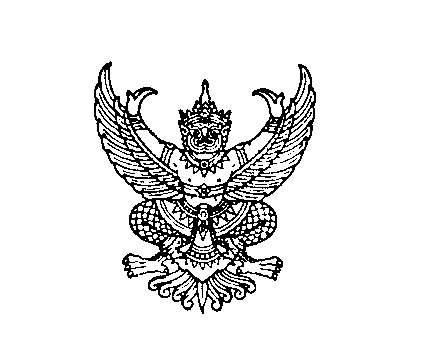 ที่ มท ๐๘๑๖.๒/ว                      	กรมส่งเสริมการปกครองท้องถิ่นถนนนครราชสีมา กทม. ๑๐๓๐๐				                                                    มกราคม  ๒๕๖๕เรื่อง     ขอความร่วมมือในการแจ้งปฏิทินการดำเนินงานโครงการจัดสรรเงินอุดหนุนนักเรียนยากจนพิเศษแบบมีเงื่อนไข (นักเรียนทุนเสมอภาค) กลุ่มไม่บันทึกแบบ กสศ. ๐๕ ปีการศึกษา ๒๕๖๔เรียน  ผู้ว่าราชการจังหวัด (ตามบัญชีแนบท้าย)อ้างถึง หนังสือกรมส่งเสริมการปกครองท้องถิ่น ที่ มท ๐๘๑๖.๒/ว ๓๒ ลงวันที่ ๗ มกราคม ๒๕๖๕    สิ่งที่ส่งมาด้วย  สำเนาหนังสือกองทุนเพื่อความเสมอภาคทางการศึกษา ที่ กสศ ๐๔/๘๒/๒๕๖๕ลงวันที่ ๑๔ มกราคม ๒๕๖๕                                                                จำนวน 1 ชุดตามที่ กรมส่งเสริมการปกครองท้องถิ่นและกองทุนเพื่อความเสมอภาคทางการศึกษา (กสศ.) ได้แจ้งผลการจัดสรรเงินอุดหนุนนักเรียนยากจนพิเศษแบบมีเงื่อนไข (นักเรียนทุนเสมอภาค) สังกัด องค์กรปกครองส่วนท้องถิ่น กลุ่มต่อเนื่องและกลุ่มคัดกรองใหม่ ภาคเรียนที่ ๒ ปีการศึกษา ๒๕๖๔ และแจ้งสถานศึกษาที่ไม่ดำเนินการรับรองข้อมูลนักเรียนทุนเสมอภาคโดยคณะกรรมการสถานศึกษา (นร./กสศ.๐๕) ในปีการศึกษา ๒๕๖๔ ให้ดำเนินการตามขั้นตอนของโครงการจัดสรรเงินอุดหนุนนักเรียนยากจนพิเศษแบบมีเงื่อนไข นั้น		กรมส่งเสริมการปกครองท้องถิ่น ได้รับแจ้งจากกองทุนเพื่อความเสมอภาคทางการศึกษา 
ในปีการศึกษา ๒๕๖๔ มีสถานศึกษาที่ไม่บันทึกแบบรับรองผลการพิจารณาเพื่อรับเงินอุดหนุนแบบมีเงื่อนไข 
(แบบ กสศ. ๐๕) จำนวน ๙๐ แห่ง ทำให้นักเรียนไม่ได้รับเงินอุดหนุนตามปฏิทินที่กำหนด จึงได้เปิดระบบ dla.thaieduforall.org ให้สถานศึกษาที่ไม่บันทึกแบบ กสศ. ๐๕ ดำเนินการรับรองข้อมูล การจัดสรรเงินอุดหนุนแบบมีเงื่อนไข และการติดตามเงื่อนไขของโครงการ ภาคเรียนที่ ๒ ปีการศึกษา ๒๕๖๔ สอดคล้องกับสถานการณ์และเป็นไปตามหลักเกณฑ์ของกองทุนเพื่อความเสมอภาคทางการศึกษา ขอความร่วมมือจังหวัดแจ้งองค์กรปกครองส่วนท้องถิ่นดำเนินการ ดังนี้		๑. ประชาสัมพันธ์ให้สถานศึกษาดำเนินการรับรองข้อมูลนักเรียนที่ผ่านเกณฑ์ “ยากจนพิเศษ” ตามขั้นตอนการดำเนินงานโครงการจัดสรรเงินอุดหนุนนักเรียนยากจนพิเศษแบบมีเงื่อนไข (นักเรียนทุนเสมอภาค) กลุ่มไม่บันทึกแบบ กสศ. ๐๕ ปีการศึกษา ๒๕๖๔ สังกัดองค์กรปกครองส่วนท้องถิ่น อย่างถูกต้องและครบถ้วน		๒. แจ้งปฏิทินการดำเนินงานโครงการจัดสรรเงินอุดหนุนนักเรียนยากจนพิเศษแบบมีเงื่อนไข (นักเรียนทุนเสมอภาค) กลุ่มไม่บันทึกแบบ กสศ. ๐๕ ปีการศึกษา ๒๕๖๔ สังกัดองค์กรปกครองส่วนท้องถิ่น เพื่อให้สถานศึกษาดำเนินการรับรองข้อมูลนักเรียน การเบิกจ่าย และการรายงานเงื่อนไขการรับทุนเสมอภาค  ผ่านระบบ dla.thaieduforall.org ตั้งแต่วันที่ ๒๔ มกราคม - ๑๐ กุมภาพันธ์ ๒๕๖๕รายละเอียดปรากฏตามสิ่งที่ส่งมาด้วยจึงเรียนมาเพื่อโปรดพิจารณาขอแสดงความนับถือ                   (นายประยูร  รัตนเสนีย์)                                                                         อธิบดีกรมส่งเสริมการปกครองท้องถิ่น กองส่งเสริมและพัฒนาการจัดการศึกษาท้องถิ่นโทรศัพท์/โทรสาร ๐ ๒๒๔๑ ๙๐๐๐ ต่อ ๕๓๒๔